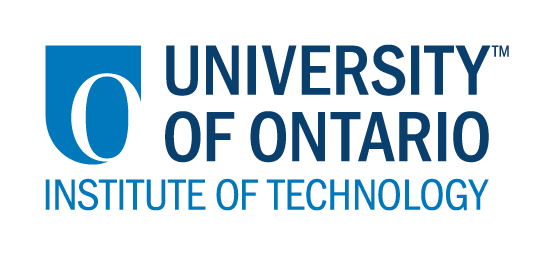 CODE/MOE/UOIT Makerspaces Project--Lesson Planning School Board:  Grand Erie District School BoardGrade(s):  FDK (could be extended to primary grades)Subject(s):  LilyPad DesignBIG IDEAS:Students will develop an understanding of how to make a circuit.Curriculum Expectations:OVERALL:2. demonstrate independence, self-regulation, and a willingness to take responsibility in learning and other endeavours4. demonstrate an ability to use problem-solving skills in a variety of contexts, including social contexts13. use the processes and skills of an inquiry stance (i.e., questioning, planning, predicting, observing, and communicating)SPECIFIC:  4.1 use a variety of strategies to solve problems, including problems arising in social situationsBIG IDEAS:Students will develop an understanding of how to make a circuit.Curriculum Expectations:OVERALL:2. demonstrate independence, self-regulation, and a willingness to take responsibility in learning and other endeavours4. demonstrate an ability to use problem-solving skills in a variety of contexts, including social contexts13. use the processes and skills of an inquiry stance (i.e., questioning, planning, predicting, observing, and communicating)SPECIFIC:  4.1 use a variety of strategies to solve problems, including problems arising in social situationsLearning Goals:“We are learning to…”…identify new vocabulary words such as battery, wires, lights…begin to understand that batteries have a positive side and a negative side…explore using a battery to make a light light upSuccess Criteria:  “We will be successful when…”…we can make a light light upLesson Overview:Introduce the students to a battery.  The little ones from the Lily pads work very well.  Watch video:  https://www.youtube.com/watch?v=RWWLfUIiMAwGo over precautions with the battery.  Go over precautions with the wires and light bulbs.  Lesson Overview:Introduce the students to a battery.  The little ones from the Lily pads work very well.  Watch video:  https://www.youtube.com/watch?v=RWWLfUIiMAwGo over precautions with the battery.  Go over precautions with the wires and light bulbs.  Materials and Technology:  WiresBatteriesLight bulbstapeMaterials and Technology:  WiresBatteriesLight bulbstapeStudent Accommodations/Modifications:  1:1 supportExtra time for those that need itCue cards showing directionality for those that need itLesson will be differentiated by:Content, specifically:Process, specifically:- allow time for practice/review/repetition
- rewording/rephrasing of instructionsProduct, specifically:Environment, specifically:  If students need, quieter work area will be provided.MINDS ON:  Getting StartedMINDS ON:  Getting StartedDuring this phase, the teacher may: • activate students’ prior knowledge; • engage students by posing thought-provoking questions; • gather diagnostic and/or formative assessment data through observation and questioning; • discuss and clarify the task(s). During this phase, students may: • participate in discussions; • propose strategies; • question the teacher and their classmates; • make connections to and reflect on prior learning. Describe how you will introduce the learning activity to your students. *Watch the video*Go over some precautions*Explain that the tape can be used to help keep the wires in placeWhat key questions will you ask? *How can we make the light bulb light up?How will you gather diagnostic or formative data about the students’ current levels of understanding? *Observations, video recording How will students be grouped? How will materials be distributed? The activity will be left out as a centre.  Encourage students who figure it out to share their learning either verbally or taking a video.Describe how you will introduce the learning activity to your students. *Watch the video*Go over some precautions*Explain that the tape can be used to help keep the wires in placeWhat key questions will you ask? *How can we make the light bulb light up?How will you gather diagnostic or formative data about the students’ current levels of understanding? *Observations, video recording How will students be grouped? How will materials be distributed? The activity will be left out as a centre.  Encourage students who figure it out to share their learning either verbally or taking a video.ACTION:  Working on itACTION:  Working on itDuring this phase, the teacher may: • ask probing questions; • clarify misconceptions, as needed, by redirecting students through questioning; • answer students’ questions (but avoid providing a solution to the problem); • observe and assess; • encourage students to represent their thinking concretely and/or pictorially; • encourage students to clarify ideas and to pose questions to other students.During this phase, students may: • represent their thinking (using numbers, pictures, words, manipulatives, actions, etc.); • participate actively in whole group, small group, or independent settings; • explain their thinking to the teacher and their classmates; • explore and develop strategies and concepts. Describe the task(s) in which your students will be engaged. *Batteries, light bulbs and wire will be left out at a centre*Have them explore ways to get the light bulb to light up.*Discuss how the batteries have a positive and negative side.*Have them explore taping the wires to each side of the battery and then to the light bulbs.What misconceptions or difficulties do you think they might experience? *understanding positive and negative sides to the battery will be difficult*coordinating putting the wires on the batteryHow will they demonstrate their understanding of the concept?*the light bulb will light up How will you gather your assessment data (e.g., checklist, anecdotal records)?Video recording/ picturesWhat extension activities will you provide? Teaching them how to make a braceletDescribe the task(s) in which your students will be engaged. *Batteries, light bulbs and wire will be left out at a centre*Have them explore ways to get the light bulb to light up.*Discuss how the batteries have a positive and negative side.*Have them explore taping the wires to each side of the battery and then to the light bulbs.What misconceptions or difficulties do you think they might experience? *understanding positive and negative sides to the battery will be difficult*coordinating putting the wires on the batteryHow will they demonstrate their understanding of the concept?*the light bulb will light up How will you gather your assessment data (e.g., checklist, anecdotal records)?Video recording/ picturesWhat extension activities will you provide? Teaching them how to make a braceletCONSOLIDATION:  Reflecting and ConnectingCONSOLIDATION:  Reflecting and ConnectingDuring this phase, the teacher may: • bring students back together to share and analyse strategies; • encourage students to explain a variety of learning strategies; • ask students to defend their procedures and justify their answers; • clarify misunderstandings; • relate strategies and solutions to similar types of problems in order to help students generalize concepts; • summarize the discussion and emphasize key points or concepts. During this phase, students may: • share their findings; • use a variety of concrete, pictorial, and numerical representations to demonstrate their understandings; • justify and explain their thinking; • reflect on their learning.How will you select the individual students or groups of students who are to share their work with the class (i.e., to demonstrate a variety of strategies, to show different types of representations, to illustrate a key concept)? I would have them all discuss their findingsWhat key questions will you ask during the debriefing? What worked, what didn’t , how else could we do it (more lights)?How will you select the individual students or groups of students who are to share their work with the class (i.e., to demonstrate a variety of strategies, to show different types of representations, to illustrate a key concept)? I would have them all discuss their findingsWhat key questions will you ask during the debriefing? What worked, what didn’t , how else could we do it (more lights)?